Sexto básico Unidad1Clase6Objetivo de la claseAnalizar un cuento para escribir un retrato de un personajeObjetivo de la claseEn esta clase aprenderemos sobre un personaje especial, ligado al mundo popular y que se vale de su astucia y picardía para lograr sus objetivos y solucionar sus problemas. Este personaje es el “roto”. A partir de este personaje trabajaremos el retrato o descripción física y sicológica de un personaje. Astucia: Persona hábil para engañar o evitar un engaño.Picardía: Habilidad para sacar provecho de ciertas situaciones. Comenzaremos leyendo un texto que explica el origen de la palabra “roto”.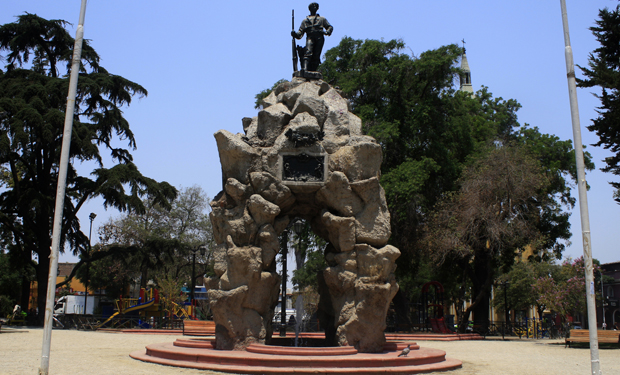 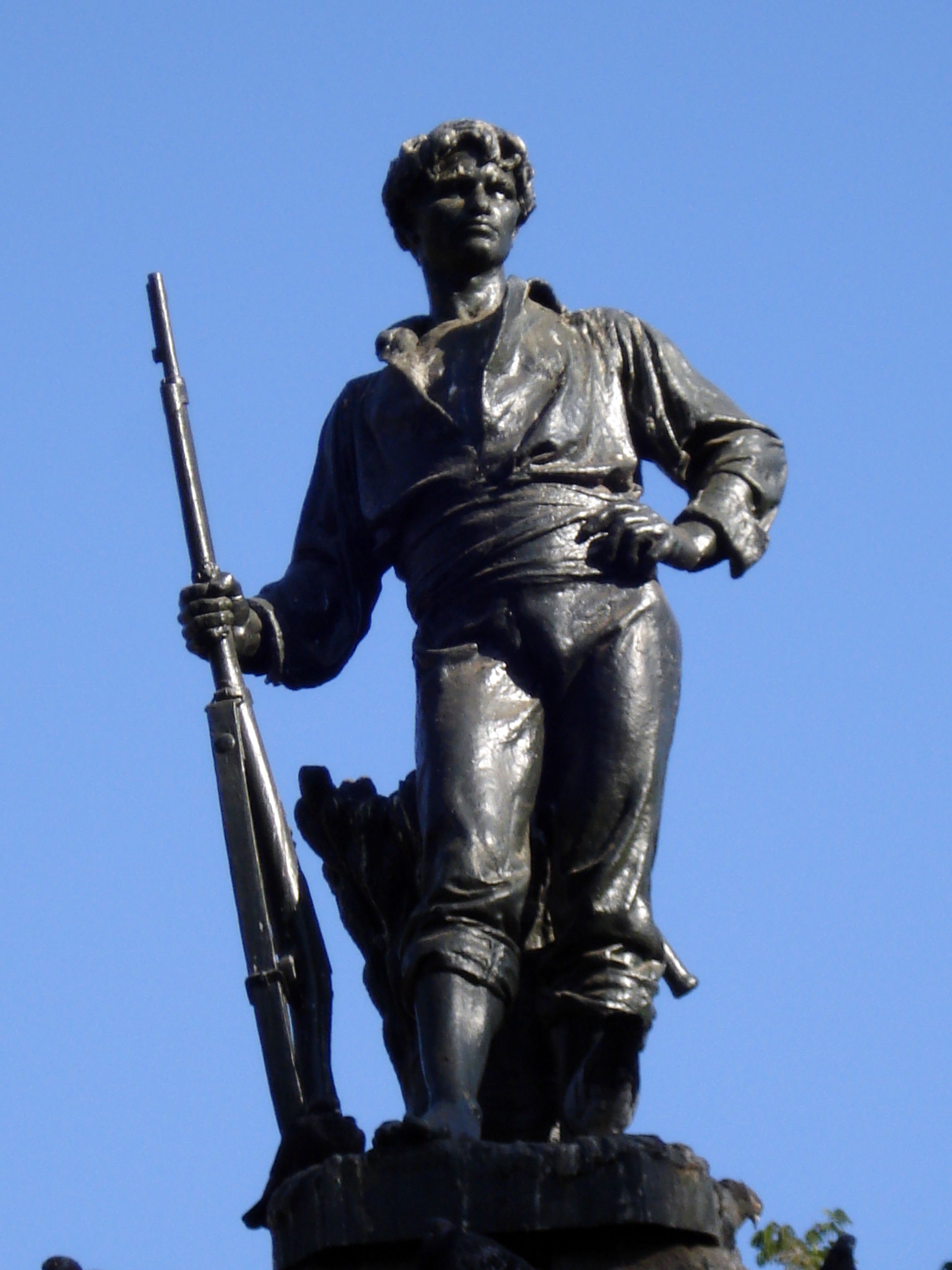 A continuación se ejemplifica cómo extraer información de un texto para elaborar una descripción física y sicológica de un personaje, es decir, un retrato. Link de interés Información sobre el roto chilenohttps://www.uss.cl/ciencias-educacion/roto-chileno/Lira popular sobre el roto chilenohttps://webcache.googleusercontent.com/search?q=cache:xw3H7VhVpBYJ:https://rchd.uchile.cl/index.php/ANUC/article/download/19451/20612/+&cd=19&hl=es&ct=clnk&gl=cl&client=safariCuentacuento “El roto que engañó al Diablo”. Fundación Mustakishttps://www.youtube.com/watch?v=3jO8alXuBOEActividadContinúa leyendo en relato “El roto que engañó al Diablo” en las páginas 33 y 34 del cuaderno de trabajo y resuelve las actividades nº1, 2 y 3 de las páginas 35 y 36.  (Respuestas esperadas)Actividad nº1 1.B2.C3.BActividad nº2Actividad nº3Bartolo Lara es un joven campesino y roto chileno, es muy empeñoso y entusiasta porque no se deja intimidar por las desgracias y siempre busca salir a delante, engañó al Diablo de forma muy astuta. El Diablo es muy temido por su maldad y se vuelve muy rabioso cuando en engañado hasta el punto de lanzar chispas por sus ojos. 